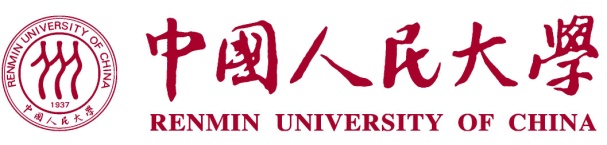 厚重人才成长支持计划项目申报表（2021）可根据人员情况增加或删除行。项目名称：执行单位：执委会主任：联系人：联系电话：填表时间：一、基本信息一、基本信息一、基本信息一、基本信息一、基本信息一、基本信息项目名称项目名称执行单位执行单位计划结项时间计划结项时间年  月  日年  月  日年  月  日年  月  日项目执行委员会项目执行委员会项目执行委员会项目执行委员会项目执行委员会项目执行委员会姓名姓名所在单位职务/职称联系电话主任委员委员导师团队导师团队导师团队导师团队导师团队导师团队序号姓名姓名所在单位职务/职称联系电话辅导员团队辅导员团队辅导员团队辅导员团队辅导员团队辅导员团队序号姓名姓名所在单位职务/学历联系电话二、项目方案项目方案应按照目标明确、路径清晰、特色鲜明、注重实效的原则，就项目的人才培养目标、培养环节、保障措施、时间安排、预期成果、特色创新等内容进行阐述。三、经费预算四、执行单位意见执行主任（签字）：        执行单位盖章年  月  日五、学生工作部（处）意见负责人（签字）：（盖章）年  月  日